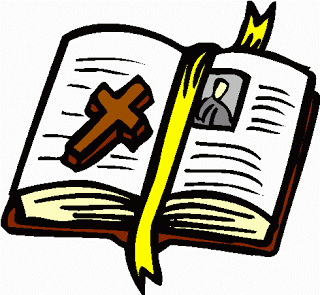 Welcome to Seventh Grade Religion!I am looking forward to working with you this year. Our curriculum is based on the Life of Jesus Christ and studying the New Testament.You will need a composition book for your daily journal and a folder or small (1/2 inch) binder for your sheets and written assignments. You are expected to bring your textbook, paper, and a pen to every class.Class weighting will be:Classwork 20% (this includes daily journals)Projects 40%Tests 10%Homework 30%We will be learning a great deal this year. You will not get lots of tests but your projects and homework/classwork will show me what you have learned. We will be using the discipline with virtue policies in religion just like you are in all your other classes.Thank you!Sheena ZawistowiczStudent signature: ___________________________________________________Parent Signature: ____________________________________________________